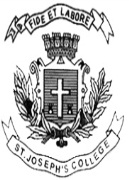 ST. JOSEPH’S COLLEGE (AUTONOMOUS), BANGALORE-27B.A. (HEP/EPS) IV SEMESTER EXAMINATION - APRIL 2018POLITICAL SCIENCEPS 415 : Indian Constitution: Processes(For supplementary candidates)Do not write the register number on the question paperPlease attach the question paper along with the answer script.Time: 1 1/2 hours                                                			Max Marks - 35This question has one printed page and two partsSection – AI		Answer any three of the following questions in about 60 words each   (3x5=15)What are the key constitutional provisions pertaining to Elections in India?What is the purpose of Inter state Council?Mention a few important recommendations of Sarkaria Commission.On what matters of administration can the central government give directions to the states?What are the main features of Indian party system?Section – BII	  Answer any two of the following questions in about 150 words each	(2X10=20)Write an essay about ‘Congress System’ as put forth by Rajni Kothari.India is a ‘Quasi-Federal’ state. Discuss.Bring out the key electoral reforms initiated by the Election Commission of India, since 2000.Bring out the role and functions of different pressure groups in India. Are pressure groups weakening the functioning of Indian democracy?PS 415-A-18